  Отчёт о проведении школьного этапа VII Всероссийского конкурса юных чтецов «Живая классика»   Адрес учреждения:  399082, РФ, Липецкая область, Грязинский район, с.Б.Самовец, ул. Советская, д.135аПолное название учреждения: Муниципальное бюджетное общеобразовательное учреждение средняя общеобразовательная школа с. Большой Самовец  Грязинского муниципального района Липецкой областиФ.И.О. лица, ответственного за проведение школьного тура: Терехова Валентина НиколаевнаДолжность ответственного лица: Заместитель директораКонтактная информация ответственного лица:	Рабочий тел.:8-47461-33-0-90	Мобильный тел.:8-904-290-41-39	e-mail:bigsamovets@yndex.ru	факс: 8-47461-33-0-90Дата, место и время проведение  школьного тура: 12.02.2018 года      14.00  в  здании МБОУ СОШ с.Б.СамовецПодпись ответственного лица   В.Н.ТереховаДата отчёта  26.02.2018Победители  конкурса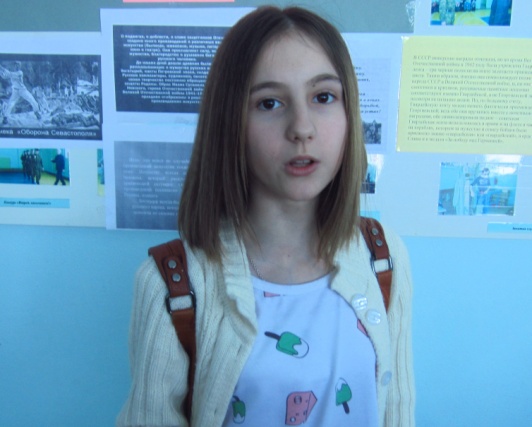 Аникина Мария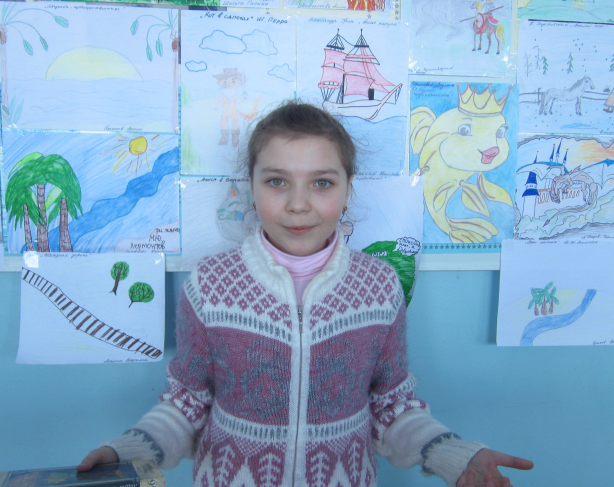 Соболева Дарья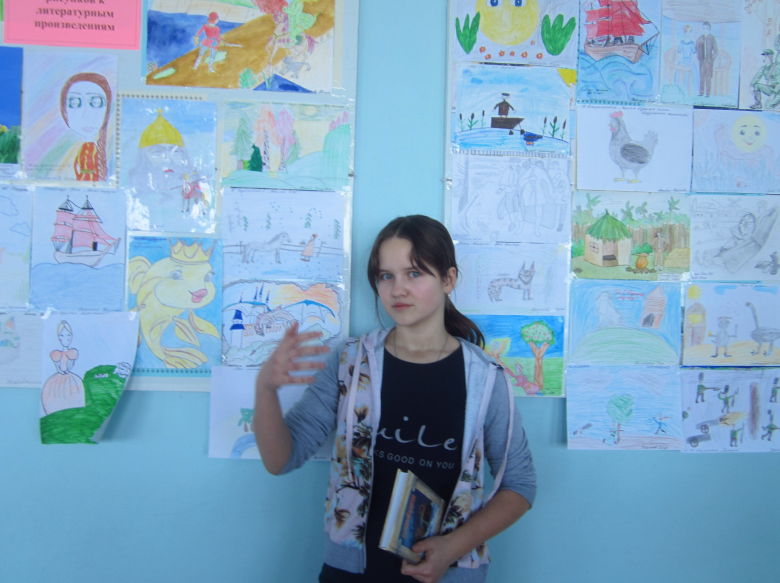 Кузнецова Ольга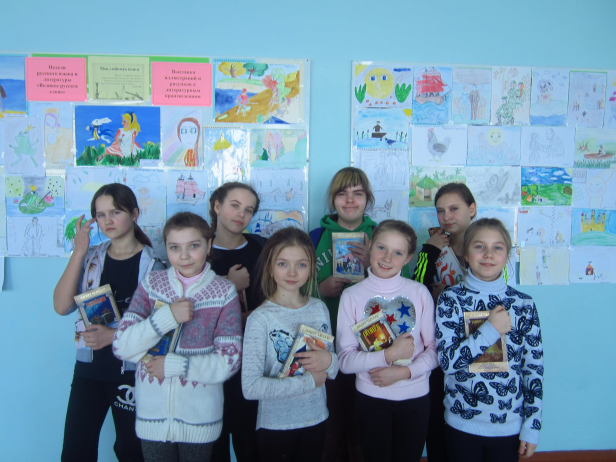 Участники школьного этапа «Живая классика»№ п/пФ.И.О. участникаГод рожденияКласс и номер школыПроизведение с указанием автора1 Аникина Мария Ильинична 04.03.20056   «Чучело»Владимир Железняков2Соболева  Дарья Сергеевна  26.07.2007г.5б   «Денискины рассказы.  ... бы»         Виктор Драгунский3КузнецоваОльгаАркадьевна23.04.2007г5а    «Правдивая история»        Андрей Шипилов